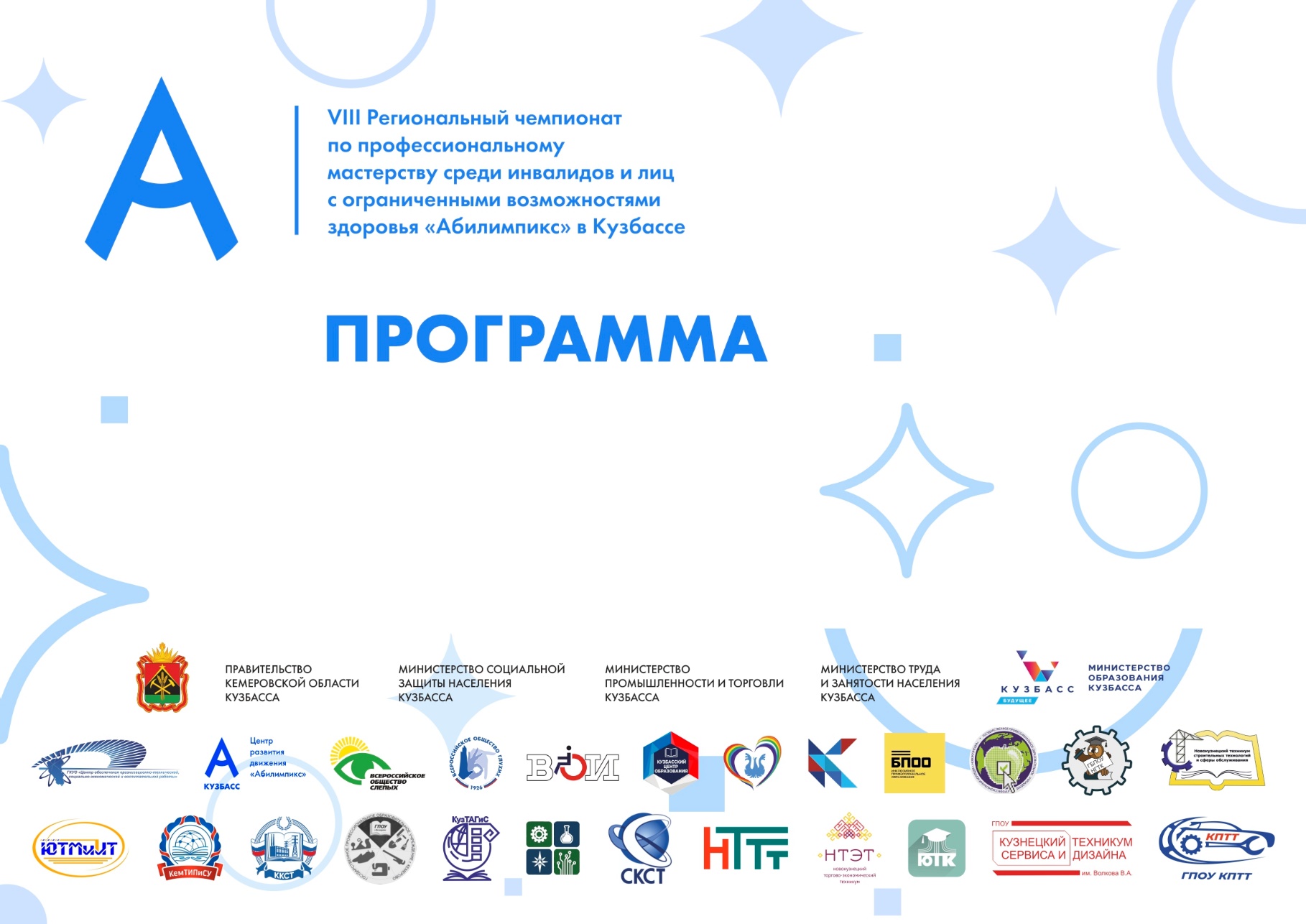 ОГЛАВЛЕНИЕОсновные мероприятия чемпионата ………………………………..……………………….…….…. 2Открытие чемпионатаЗакрытие чемпионатаРабота конкурсных площадок …………………………………………………………..…...…………… 3(Наименование компетенции) ……………………………….………………………………….……. 3Деловая программа ……………………………..…………….…………………………….…………….. 4-12Профориентационная работа ……………………………………………………………………….. 13Кураторы направлений ………..…………………………….…………………………………….…………13ОСНОВНЫЕ МЕРОПРИЯТИЯ ЧЕМПИОНАТА    РАБОТА КОНКУРСНЫХ ПЛОЩАДОКГПОУ г. КемеровоКомпетенция «Облицовка плиткой»ГПОУ г. КемеровоКомпетенция «Столярное дело»ГПОУ г. КемеровоКомпетенция «Швея»ГПОУ г. КемеровоКомпетенция «Ремонт обуви»ГПОУ г. КемеровоКомпетенция «Швея»	ГПОУ г. Кемерово	Компетенция «Художественная вышивка»ГПОУ г. КемеровоКомпетенция «Сухое строительство и штукатурные работы»ГПОУ г. КемеровоКомпетенция «Столярное дело»ГПОУ г. КемеровоКомпетенция «Швея»ГПОУ г. КемеровоКомпетенция «Сухое строительство и штукатурные работы»ГПОУ г. КемеровоКомпетенция «Ремонт обуви»ГПОУ г. КемеровоКомпетенция «Швея»ГПОУ г. КемеровоКомпетенция «Художественная вышивка»ДЕЛОВАЯ ПРОГРАММАКУРАТОРЫ НАПРАВЛЕНИЙВремя проведенияМероприятие17 апреля17 апреля11.00 – 11.30Церемония открытия17-20 апреля17-20 апреля8.00 -19.00Работа конкурсных площадок по компетенциям 17-19 апреля17-19 апреля10.00 -14.00Деловая программа00.00 -00.00Церемония закрытия КАТЕГОРИЯ «СТУДЕНТЫ»КАТЕГОРИЯ «СТУДЕНТЫ»КАТЕГОРИЯ «СТУДЕНТЫ»КАТЕГОРИЯ «СТУДЕНТЫ»17.04.202317.04.202317.04.202317.04.2023МероприятиеВремяМесто проведенияОтветственныйЗавтрак (если предусмотрен)-Регистрация участников. Жеребьёвка10:30 – 11:00ГПОУ г. КемеровоПоповаНадежда ВикторовнаОбед11:30 – 12:00Брифинг участников и экспертов (инструктаж по технике безопасности, разбор задания, подписание протоколов участниками)12:00 – 12:20ГПОУ г. КемеровоПоповаНадежда ВикторовнаМодуль 1.  Выполнение конкурсного задания  12:20 – 16:20ГПОУ г. КемеровоПоповаНадежда ВикторовнаУборка рабочего места16:20ГПОУ г. КемеровоПоповаНадежда ВикторовнаРабота экспертной группы, подведение итогов16:30ГПОУ г. КемеровоПоповаНадежда ВикторовнаУжин                    -КАТЕГОРИЯ «СТУДЕНТЫ»КАТЕГОРИЯ «СТУДЕНТЫ»КАТЕГОРИЯ «СТУДЕНТЫ»КАТЕГОРИЯ «СТУДЕНТЫ»17.04.202317.04.202317.04.202317.04.2023МероприятиеВремяМесто проведенияОтветственныйЗавтрак (если предусмотрен)-Регистрация участников. Жеребьёвка10:30 – 11:00ГПОУ г. КемеровоПоповаНадежда ВикторовнаОбед11:30 – 12:00Брифинг участников и экспертов (инструктаж по технике безопасности, разбор задания, подписание протоколов участниками)12:00 – 12:20ГПОУ г. КемеровоПоповаНадежда ВикторовнаМодуль 1.  Выполнение конкурсного задания  12:20 – 16:20ГПОУ г. КемеровоПоповаНадежда ВикторовнаУборка рабочего места16:20ГПОУ г. КемеровоПоповаНадежда ВикторовнаРабота экспертной группы, подведение итогов16:30ГПОУ г. КемеровоПоповаНадежда ВикторовнаУжин                    - КАТЕГОРИЯ «СТУДЕНТЫ»КАТЕГОРИЯ «СТУДЕНТЫ»КАТЕГОРИЯ «СТУДЕНТЫ»КАТЕГОРИЯ «СТУДЕНТЫ»17.04.202317.04.202317.04.202317.04.2023МероприятиеВремяМесто проведенияОтветственныйЗавтрак (если предусмотрен)-Регистрация участников. Жеребьёвка10:30 – 11:00ГПОУ г. КемеровоПоповаНадежда ВикторовнаОбед11:30 – 12:00Брифинг участников и экспертов (инструктаж по технике безопасности, разбор задания, подписание протоколов участниками)12:00 – 12:20ГПОУ г. КемеровоПоповаНадежда ВикторовнаМодуль 1.  Выполнение конкурсного задания  12:20 – 15:20ГПОУ г. КемеровоПоповаНадежда ВикторовнаУборка рабочего места15:20ГПОУ г. КемеровоПоповаНадежда ВикторовнаРабота экспертной группы, подведение итогов15:30ГПОУ г. КемеровоПоповаНадежда ВикторовнаУжин                    -КАТЕГОРИЯ «СТУДЕНТЫ»КАТЕГОРИЯ «СТУДЕНТЫ»КАТЕГОРИЯ «СТУДЕНТЫ»КАТЕГОРИЯ «СТУДЕНТЫ»17.04.202317.04.202317.04.202317.04.2023МероприятиеВремяМесто проведенияОтветственныйЗавтрак (если предусмотрен)-Регистрация участников. Жеребьёвка Заезд участников, экспертов по компетенции Регистрация участников. Жеребьёвка.10:30 – 11:00ГПОУ г. КемеровоПоповаНадежда ВикторовнаОбед11:30 – 12:00Заболотнова Юлия ВладимировнаБрифинг участников и экспертов (инструктаж по технике безопасности, разбор задания, подписание протоколов участниками)12:00 – 12:20ГПОУ г. КемеровоПоповаНадежда ВикторовнаМодуль 1.  Выполнение конкурсного задания  12:20 – 15:20ГПОУ г. КемеровоПоповаНадежда ВикторовнаМодуль 2. Выполнение конкурсного задания15:20 – 16:50ГПОУ г. КемеровоПоповаНадежда ВикторовнаУборка рабочего места16:50ГПОУ г. КемеровоПоповаНадежда ВикторовнаРабота экспертной группы, подведение итогов17:00ГПОУ г. КемеровоПоповаНадежда ВикторовнаУжин              - КАТЕГОРИЯ «ШКОЛЬНИКИ»КАТЕГОРИЯ «ШКОЛЬНИКИ»КАТЕГОРИЯ «ШКОЛЬНИКИ»КАТЕГОРИЯ «ШКОЛЬНИКИ»Дата  18.04.2023Дата  18.04.2023Дата  18.04.2023Дата  18.04.2023МероприятиеВремяМесто проведенияОтветственныйЗаезд участников, экспертов по компетенции Регистрация участников. Жеребьёвка.8:30 – 9:00ГПОУ г. КемеровоПопова Надежда ВикторовнаЗавтрак (если предусмотрен)-Брифинг участников и экспертов (инструктаж по технике безопасности, разбор задания, подписание протоколов участниками).1 смена 9:00 – 9:202 смена 12:30 – 13:00ГПОУ г. КемеровоПопова Надежда ВикторовнаОбед12:35Заболотнова  Юлия ВладимировнаМодуль 1.  Выполнение конкурсного задания (1 смена)9:20 – 12:20ГПОУ г. КемеровоПопова Надежда ВикторовнаУборка рабочего места12:20 – 12:30ГПОУ г. КемеровоПопова Надежда ВикторовнаМодуль 1.  Выполнение конкурсного задания (2 смена)13:00 – 16:00ГПОУ г. КемеровоПопова Надежда ВикторовнаУборка рабочего места16:00 – 16:10ГПОУ г. КемеровоПопова Надежда ВикторовнаРабота экспертной группы, подведение итогов16:15ГПОУ г. КемеровоПопова Надежда ВикторовнаУжин-КАТЕГОРИЯ «ШКОЛЬНИКИ»КАТЕГОРИЯ «ШКОЛЬНИКИ»КАТЕГОРИЯ «ШКОЛЬНИКИ»КАТЕГОРИЯ «ШКОЛЬНИКИ»Дата  18.04.2023Дата  18.04.2023Дата  18.04.2023Дата  18.04.2023МероприятиеВремяМесто проведенияОтветственныйЗаезд участников, экспертов по компетенции Регистрация участников. Жеребьёвка.8:30 – 9:00ГПОУ г. КемеровоПопова Надежда ВикторовнаЗавтрак (если предусмотрен)-Брифинг участников и экспертов (инструктаж по технике безопасности, разбор задания, подписание протоколов участниками).1 смена 9:00 – 9:202 смена 12:30 – 13:00ГПОУ г. КемеровоПопова Надежда ВикторовнаОбед12:35Заболотнова  ЮлияВладимировнаМодуль 1.  Выполнение конкурсного задания (1 смена)9:20 – 12:20ГПОУ г. КемеровоПопова Надежда ВикторовнаУборка рабочего места12:20 – 12:30ГПОУ г. КемеровоПопова Надежда ВикторовнаМодуль 1.  Выполнение конкурсного задания (2 смена)13:00 – 16:00ГПОУ г. КемеровоПопова Надежда ВикторовнаУборка рабочего места16:00 – 16:10ГПОУ г. КемеровоПопова Надежда ВикторовнаРабота экспертной группы, подведение итогов16:20ГПОУ г. КемеровоПопова Надежда ВикторовнаУжин-КАТЕГОРИЯ «ШКОЛЬНИКИ»КАТЕГОРИЯ «ШКОЛЬНИКИ»КАТЕГОРИЯ «ШКОЛЬНИКИ»КАТЕГОРИЯ «ШКОЛЬНИКИ»18.04.202318.04.202318.04.202318.04.2023МероприятиеВремяМесто проведенияОтветственныйЗавтрак (если предусмотрен)-Регистрация участников. Жеребьёвка11:00 – 11:30ГПОУ г. КемеровоПоповаНадежда ВикторовнаОбед11:30 – 12:00Брифинг участников и экспертов (инструктаж по технике безопасности, разбор задания, подписание протоколов участниками)12:00 – 12:20ГПОУ г. КемеровоПоповаНадежда ВикторовнаМодуль 1.  Выполнение конкурсного задания  12:20 – 15:20ГПОУ г. КемеровоПоповаНадежда ВикторовнаУборка рабочего места15:20ГПОУ г. КемеровоПоповаНадежда ВикторовнаРабота экспертной группы, подведение итогов15:30ГПОУ г. КемеровоПоповаНадежда ВикторовнаУжин                    -КАТЕГОРИЯ «ШКОЛЬНИКИ»КАТЕГОРИЯ «ШКОЛЬНИКИ»КАТЕГОРИЯ «ШКОЛЬНИКИ»КАТЕГОРИЯ «ШКОЛЬНИКИ»Дата  18.04.2023Дата  18.04.2023Дата  18.04.2023Дата  18.04.2023МероприятиеВремяМесто проведенияОтветственныйЗаезд участников, экспертов по компетенции Регистрация участников. Жеребьёвка.8:30 – 9:00ГПОУ г. КемеровоПопова Надежда ВикторовнаЗавтрак (если предусмотрен)-Брифинг участников и экспертов (инструктаж по технике безопасности, разбор задания, подписание протоколов участниками).1 смена 9:00 – 9:202 смена 12:30 – 13:00ГПОУ г. КемеровоПопова Надежда ВикторовнаОбед12:35Заболотнова  Юлия ВладимировнаМодуль 1.  Выполнение конкурсного задания  (1 смена)9:20 – 12:20ГПОУ г. КемеровоПопова Надежда ВикторовнаУборка рабочего места12:20 – 12:30ГПОУ г. КемеровоПопова Надежда ВикторовнаМодуль 1.  Выполнение конкурсного задания (2 смена)13:00 – 16:00ГПОУ г. КемеровоПопова Надежда ВикторовнаУборка рабочего места16:00 – 16:10ГПОУ г. КемеровоПопова Надежда ВикторовнаРабота экспертной группы, подведение итогов16:15ГПОУ г. КемеровоПопова Надежда ВикторовнаУжин-КАТЕГОРИЯ «ШКОЛЬНИКИ»КАТЕГОРИЯ «ШКОЛЬНИКИ»КАТЕГОРИЯ «ШКОЛЬНИКИ»КАТЕГОРИЯ «ШКОЛЬНИКИ»Дата  19.04.2023Дата  19.04.2023Дата  19.04.2023Дата  19.04.2023МероприятиеВремяМесто проведенияОтветственныйЗаезд участников, экспертов по компетенции Регистрация участников. Жеребьёвка.8:30 – 9:00ГПОУ г. КемеровоПопова Надежда ВикторовнаЗавтрак (если предусмотрен)-Брифинг участников и экспертов (инструктаж по технике безопасности, разбор задания, подписание протоколов участниками).1 смена 9:00 – 9:202 смена 12:30 – 13:00ГПОУ г. КемеровоПопова Надежда ВикторовнаОбед12:35Заболотнова  Юлия ВладимировнаМодуль 1.  Выполнение конкурсного задания (1 смена)9:20 – 12:20ГПОУ г. КемеровоПопова Надежда ВикторовнаУборка рабочего места12:20 – 12:30ГПОУ г. КемеровоПопова Надежда ВикторовнаМодуль 1.  Выполнение конкурсного задания (2 смена)13:00 – 16:00ГПОУ г. КемеровоПопова Надежда ВикторовнаУборка рабочего места16:00 – 16:10ГПОУ г. КемеровоПопова Надежда ВикторовнаРабота экспертной группы, подведение итогов16:15ГПОУ г. КемеровоПопова Надежда ВикторовнаУжин-КАТЕГОРИЯ «СТУДЕНТЫ»КАТЕГОРИЯ «СТУДЕНТЫ»КАТЕГОРИЯ «СТУДЕНТЫ»КАТЕГОРИЯ «СТУДЕНТЫ»Дата  19.04.2023Дата  19.04.2023Дата  19.04.2023Дата  19.04.2023МероприятиеВремяМесто проведенияОтветственныйЗаезд участников, экспертов по компетенции Регистрация участников. Жеребьёвка.8:30 – 9:00ГПОУ г. КемеровоПопова Надежда ВикторовнаЗавтрак (если предусмотрен)-Брифинг участников и экспертов (инструктаж по технике безопасности, разбор задания, подписание протоколов участниками).9:00 – 9:20ГПОУ г. КемеровоПопова Надежда ВикторовнаОбед12:35Заболотнова  Юлия ВладимировнаМодуль 1.  Выполнение конкурсного задания 9:20 – 12:20ГПОУ г. КемеровоПопова Надежда ВикторовнаУборка рабочего места12:20 – 12:30ГПОУ г. КемеровоПопова Надежда ВикторовнаРабота экспертной группы, подведение итогов12:35ГПОУ г. КемеровоПопова Надежда ВикторовнаУжин-КАТЕГОРИЯ «СПЕЦИАЛИСТЫ»КАТЕГОРИЯ «СПЕЦИАЛИСТЫ»КАТЕГОРИЯ «СПЕЦИАЛИСТЫ»КАТЕГОРИЯ «СПЕЦИАЛИСТЫ»Дата  19.04.2023Дата  19.04.2023Дата  19.04.2023Дата  19.04.2023МероприятиеВремяМесто проведенияОтветственныйЗаезд участников, экспертов по компетенции Регистрация участников. Жеребьёвка.8:30 – 9:00ГПОУ г. КемеровоПоповаНадежда ВикторовнаЗавтрак (если предусмотрен)-Брифинг участников и экспертов (инструктаж по технике безопасности, разбор задания, подписание протоколов участниками).9:00 – 9:20ГПОУ г. КемеровоПоповаНадежда ВикторовнаОбед14:20Заболотнова Юлия  ВладимировнаМодуль 1.  Выполнение конкурсного задания  9:20 – 12:20ГПОУ г. КемеровоПоповаНадежда ВикторовнаМодуль 2. Выполнение конкурсного задания12:20 – 13:50ГПОУ г. КемеровоПоповаНадежда ВикторовнаУборка рабочего места13:50 – 14:00ГПОУ г. КемеровоПоповаНадежда ВикторовнаРабота экспертной группы, подведение итогов14:10ГПОУ г. КемеровоПоповаНадежда ВикторовнаУжин-КАТЕГОРИЯ «ШКОЛЬНИКИ»КАТЕГОРИЯ «ШКОЛЬНИКИ»КАТЕГОРИЯ «ШКОЛЬНИКИ»КАТЕГОРИЯ «ШКОЛЬНИКИ»Дата  20.04.2023Дата  20.04.2023Дата  20.04.2023Дата  20.04.2023МероприятиеВремяМесто проведенияОтветственныйЗаезд участников, экспертов по компетенции Регистрация участников. Жеребьёвка.8:30 – 9:00ГПОУ г. КемеровоПопова Надежда ВикторовнаЗавтрак (если предусмотрен)-Брифинг участников и экспертов (инструктаж по технике безопасности, разбор задания, подписание протоколов участниками).1 смена 9:00 – 9:202 смена 12:30 – 13:00ГПОУ г. КемеровоПопова Надежда ВикторовнаОбед12:35Заболотнова  Юлия ВладимировнаМодуль 1.  Выполнение конкурсного задания (1 смена)9:20 – 12:20ГПОУ г. КемеровоПопова Надежда ВикторовнаУборка рабочего места12:20 – 12:30ГПОУ г. КемеровоПопова Надежда ВикторовнаМодуль 1.  Выполнение конкурсного задания (2 смена)13:00 – 16:00ГПОУ г. КемеровоПопова Надежда ВикторовнаУборка рабочего места16:00 – 16:10ГПОУ г. КемеровоПопова Надежда ВикторовнаРабота экспертной группы, подведение итогов16:15ГПОУ г. КемеровоПопова Надежда ВикторовнаУжин-КАТЕГОРИЯ «СТУДЕНТЫ»КАТЕГОРИЯ «СТУДЕНТЫ»КАТЕГОРИЯ «СТУДЕНТЫ»КАТЕГОРИЯ «СТУДЕНТЫ»Дата  19.04.2023Дата  19.04.2023Дата  19.04.2023Дата  19.04.2023МероприятиеВремяМесто проведенияОтветственныйЗаезд участников, экспертов по компетенции Регистрация участников. Жеребьёвка.8:30 – 9:00ГПОУ г. КемеровоПоповаНадежда ВикторовнаЗавтрак (если предусмотрен)-Брифинг участников и экспертов (инструктаж по технике безопасности, разбор задания, подписание протоколов участниками).9:00 – 9:20ГПОУ г. КемеровоПоповаНадежда ВикторовнаОбед14:00ЗаболотноваЮлия ВладимировнаМодуль 1.  Выполнение конкурсного задания  9:20 – 13:50ГПОУ г. КемеровоПопова Надежда ВикторовнаУборка рабочего места13:50 – 14:00ГПОУ г. КемеровоПопова Надежда ВикторовнаРабота экспертной группы, подведение итогов14:05ГПОУ г. КемеровоПопова Надежда ВикторовнаУжин-ГПОУ г. КемеровоГПОУ г. КемеровоГПОУ г. КемеровоГПОУ г. КемеровоДатаВремяМероприятияМесто проведения17.04.202313.00-15.00 Встреча с работодателями  ООО «АртСибирь» - генеральный директор, ИП «Юркин» - отдел кадров.ГПОУ г. Кемерово18.04.202313.00-14.00Круглый стол «Профессиональное самоопределение лиц с ОВЗ и инвалидностью»ГПОУ г. Кемерово18.04.2023 19.04.202310.00-14.00Мастер-классы: - Изготовление брелков;- Изготовление кухонной лопатки, декоративной коробочки;- Декоративное оформление стен;- Весенние мотивы.ГПОУ г. КемеровоАктовый зал17.04.2023 по 20.04.202310.00-14.00Выставка столярных и швейных изделийГПОУ г. КемеровоАктовый залФ.И.О.ДолжностьПоручениеСот. телефонПоповаНадежда ВикторовнаЗаместитель директора по УПРОтветственный за организацию конкурсной площадки, руководитель информационной группы8-905-069-68-05МихайловаИрина АлександровнаПедагог дополнительного образованияОтветственный за работу со СМИ, Фото-видеосъёмка8-904-995-62-08СыстероваКристина НиколаевнаПреподаватель Ответственный за волонтёрский отряд, 8-950-584-26-45Чуева Марина ЕвгеньевнаЗаведующая УЧОтветственный за профориентационную работу со школьниками8-923-507-36-61ПоповаНадежда ВикторовнаЗаместитель директора по УПРОтветственный за организацию деловой программы8-905-069-68-05ЗаболотноваЮлия ВладимировнаЗаместитель директора по ВРОтветственный за организацию питания8-904-376-54-45